                                                                                                 .         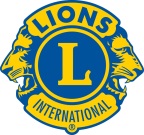 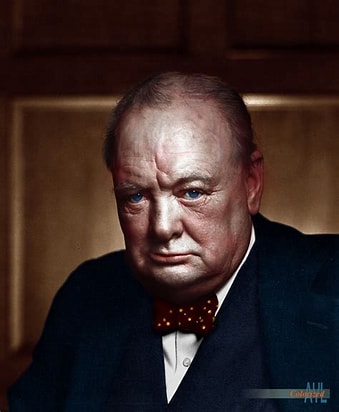 The answers to the 50 cryptic clues are the surnames (or aristocratic titles) of famous people. There are 27.5 UK Prime Ministers, 16.5 American Presidents and 6 English poets For this quiz, to add to the excitement, we are offering prizes for the most correct answers, £20, £10 and £5. Equal scores will be drawn out of a hatPlease email your answers to  Penny.tregillus@tringlions.org.uk   or post them to Penny Tregillus, 33A Rock Lane, Leighton Buzzard, LU7 2QQAnswers will be published on our website  www.tringlions.org.uk on Wednesday 1st MarchThe charity we will be supporting with this quiz is ‘Small Acts of Kindness’.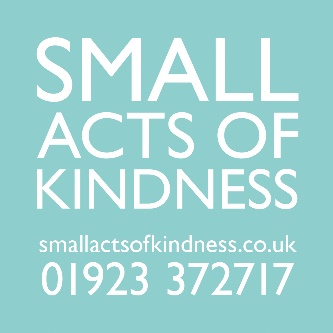 If you enjoyed the quiz and would like to make a donation you can either:Do a bank transfer to Tring Lions Club   Sort code: 40-44-32    Account: 51419226Go to our website www.tringlions.org.uk and press the ‘Donate’ button.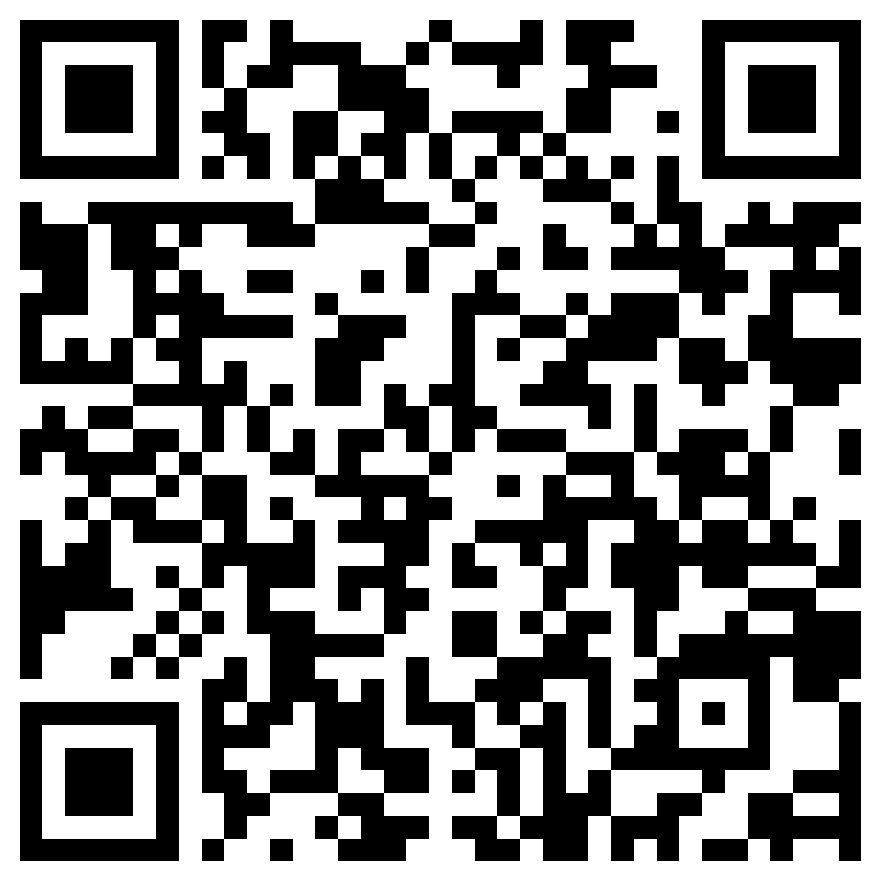 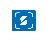 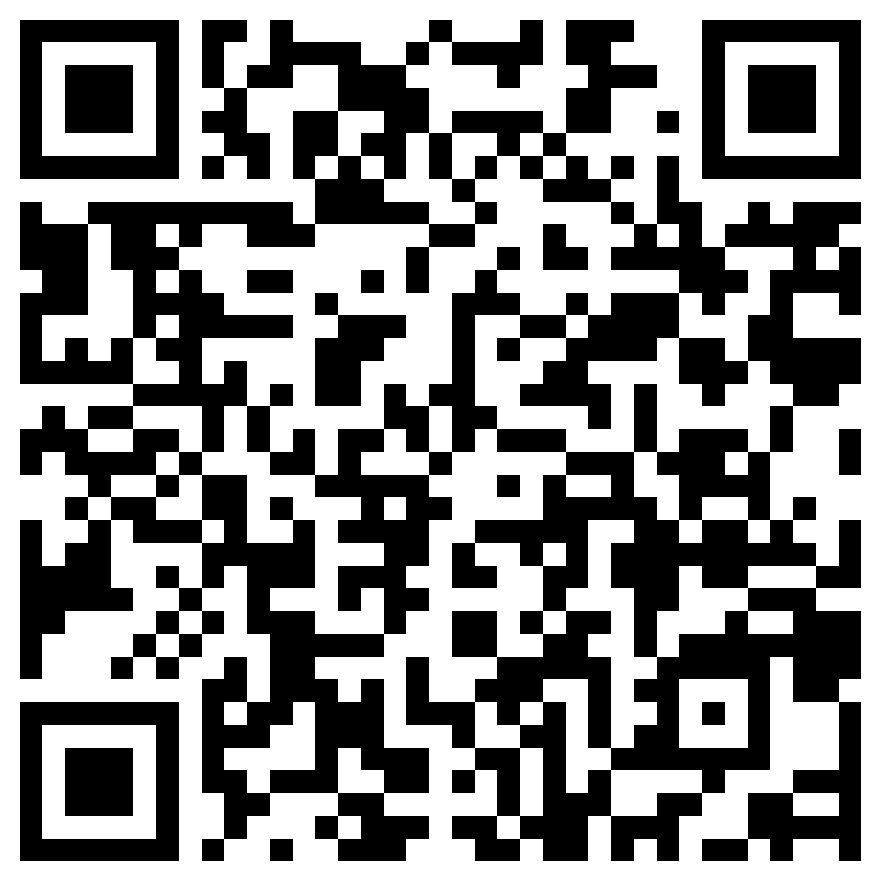 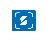 If you are a tax payer and would like to Gift Aid your donation a declaration form is available on our website, when completed this should be sent to mike.adams@tringlions.org.uk.Please feel free to circulate the quiz to anyone you think might be interested.Good luck and thank you for your support                                                                                           . The answers to the 50 cryptic clues are the surnames (or aristocratic titles) of famous people. There are 27.5 UK Prime Ministers, 16.5 American Presidents and 6 English poets1Process required to fill a tin with baked beans (7)Canning2Forerunner of a Dyson maybe (6)Hoover3Start of clue, flat and and (9)Cleveland4What one is always thinking about when playing scrabble (10)Wordsworth5Old mother has a degree (5)Obama6Perhaps he had a house on the Isle of Man (7-4)Douglas-Home7Canadian emblem is scattered around the centre (6)Pelham8Ecclesiastical building is not in good shape (9)Churchill9A rather large number of clothes needing the laundry (10)Washington10Need to sort out those bits on the lego stand (9)Gladstone11Nine surrounded by nothing (5)Nixon12A President or a Prime Minister. An offspring of Kennedy perhaps (7)Johnson13Perhaps his greatest legacy was helping us to keep our feet dry (3 4 2 10)The Duke of Wellington14Perhaps his greatest legacy can be found in a pot of tea (4 4)Earl Grey15Middle eastern person follows the start of day (8)Disraeli16Hampstead for example (5)Heath17Need to be shaken up (4)Eden18The night before, Lieutenant follows Australian animals (9)Roosevelt19Look at him smoking that cheroot (8)Thatcher20No right when arranging arrange (6)Reagan21Warning light! start looking in 22 yards (11)Chamberlain22Sounds like you're saying goodbye to Reagan maybe (5)Byron23Mother looks at Diana’s onion skin (7)Madison24Stir the milky coffee and start eating (6)Attlee25Person waving placard advertising soup perhaps (8-9)Campbell-Bannerman26Take a bit of old cloth back to a meadow (8)Garfield27Greek character is on the wagon (4)Pitt28A particular shade of environmentalist (7)Lincoln29Old aeroplane ahead of friend and comedian Paul eating first sweet (8 10)Viscount Palmerston30Leave amongst the remains of a fire (7).Asquith31Could be a winning card for a bridge player (5)Trump32He makes exceedingly good cakes (7)Kipling33Sort out what happens to a bicycle, perhaps, when left out in the rain (5)Truss34For starters Betty likes an Italian risotto (5)Blair35Corpulence coming back belonging to us (7)Balfour36Sounds like a Scottish mountain (6)Monroe37Not quite a Lieutenant Colonel but a bit better than a Captain (5)Major38Tin contains everything with a tough ending (9)Callaghan39Cook sirloin perhaps (5)Keats40And I in Paris get involved in what sounds like an apiarist (8)Betjeman41Raincoat and indefinite article protect grinder (9)Macmillan42Sonny is tangled in net (8)Tennyson43Trick wrapping round a first aid wrapping (7) Clinton44Twist arm into a cone shape (7)Cameron45You need to investigate why they forbid English (5)Biden46Victory for Yul Bryner (or Mahatma Gandhi) (7)Baldwin47Scottish version of Disney character (9) MacDonald48Confused! nowhere to go on last half of cruise (10)Eisenhower49Transport to the first hotel (4)Bush50Paddle from one side of Britain to the other (5)Brown